A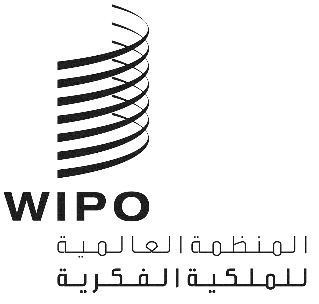 CDIP/22/7الأصل: بالإنكليزيةالتاريخ: 26 سبتمبر 2018اللجنة المعنية بالتنمية والملكية الفكريةالدورة الثانية والعشرونجنيف، من 19 إلى 23 نوفمبر 2018قائمة مؤشرات لتقييم خدمات الويبو وأنشطتها المتعلقة بنقل التكنولوجيامن إعداد الأمانةقررت اللجنة المعنية بالتنمية والملكية الفكرية (لجنة التنمية) في دورتها الحادية والعشرين، أثناء مناقشة تحليل أوجه القصور في خدمات وأنشطة الويبو الجارية المتعلقة بنقل التكنولوجيا بناءً على توصيات "الفئة جيم" من أجندة الويبو للتنمية الوارد في الوثيقة CDIP/21/5، أن "تُقدِّم الوفود المهتمة إلى الأمانة قائمة مؤشرات لتقييم الأنشطة الواردة في الوثيقة لأغراض دمجها وعرضها على اللجنة في دورتها المقبلة. وينبغي أن تصل مساهمات الدول الأعضاء إلى الأمانة قبل 10 سبتمبر 2018.".وتحتوي مرفقات هذه الوثيقة على المساهمات التي قُدِّمت بشأن الموضوع المذكور أعلاه من وفد سويسرا باسم المجموعة باء، ووفد إكوادور، ووفد جنوب أفريقيا.واللجنة مُطالَبةٌ بالنظر في المعلومات الواردة في مرفقات هذه الوثيقة.[تلي ذلك المرفقات]المساهمة التي تلقتها الأمانة من وفد سويسرا الذي قدمها باسم المجموعة باءقائمة مؤشرات لتقييم خدمات الويبو وأنشطتها المتعلقة بنقل التكنولوجيامساهمة المجموعة باءناقشت اللجنة، خلال دورتها الحادية والعشرين، الوثيقة CDIP/21/5، "تحليل أوجه القصور في خدمات وأنشطة الويبو الجارية المتعلقة بنقل التكنولوجيا بناء على توصيات "الفئة جيم" من أجندة الويبو للتنمية". وذكرت الأمانة أن الوثيقة تُقدِّم تحليلاً عاماً، وليس تحليلاً يتناول بالتحديد أوجه القصور في الأنشطة المذكورة في كل توصية من توصيات الفئة جيم، ذلك أنه "لم يسبق بيان أية مؤشرات أو معالم بما يمكّن من إجراء تحليل موضوعي لأوجه القصور في تقدير الكيفية والكمية التي أسهمت بهما الأنشطة المُنفذة من قبل الويبو بناء على توصيات محدّدة في تحقيق" تلك التوصيات. ولذلك، قررت اللجنة أن "تُقدِّم الوفود المهتمة إلى الأمانة قائمة مؤشرات لتقييم الأنشطة الواردة في الوثيقة لأغراض دمجها وعرضها على اللجنة في دورتها المقبلة".وتتطلب الممارسات الجيدة للإدارة القائمة على النتائج ربط الأهداف على جميع المستويات بمؤشرات يمكن التحقق منها بموضوعية، وينبغي أن تكون هذه المؤشرات مُحدَّدةً، وقابلةً للقياس، وقابلةً للتحقيق، وذات صلة، ومُحدَّدة المدة (مؤشرات "SMART").وترد بالملحق الأول قائمة غير حصرية بالمؤشرات التي تقترحها المجموعة باء لتقييم مدى مساهمة خدمات الويبو وأنشطتها المتعلقة بنقل التكنولوجيا في تنفيذ توصيات "الفئة جيم" المرتبطة بنقل التكنولوجيا.الملحق الأول: توصيات "الفئة جيم" من أجندة الويبو للتنمية – الإدارة القائمة على النتائج – المنهجية المقترحة[يلي ذلك المرفق الثاني]المساهمة التي تلقتها الأمانة من وفد إكوادورترجمة (النص الأصلي باللغة الإسبانية)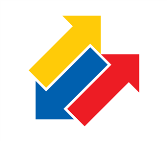 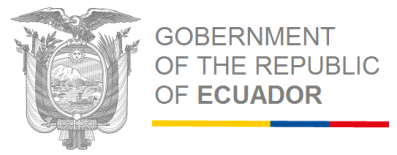 مذكرة رقم 4-7-100/2018تتقدم بعثة إكوادور الدائمة لدى منظمة التجارة العالمية والمنظمات الاقتصادية الأخرى في جنيف بأطيب تحياتها إلى المنظمة العالمية للملكية الفكرية (الويبو/ قطاع التنمية)، ويشرفها أن تشير إلى القرار المعتمد في الدورة الحادية والعشرين للجنة المعنية بالتنمية والملكية الفكرية، التي عُقدت في الفترة من 14 إلى 18 مايو 2018، بشأن تحليل أوجه القصور في خدمات وأنشطة الويبو الجارية المتعلقة بنقل التكنولوجيا بناء على توصيات الفئة جيم من أجندة الويبو للتنمية، الوارد في الوثيقة CDIP/21/5.وترسل بعثة إكوادور الدائمة لدى منظمة التجارة العالمية والمنظمات الاقتصادية الأخرى في جنيف المساهمات التالية المُقدَّمة من الدائرة الوطنية للحقوق الفكرية، للإحاطة بها.ووفقاً لتحليل أوجه القصور في خدمات وأنشطة الويبو الجارية المتعلقة بنقل التكنولوجيا في إطار برنامج التنمية، يُوصى بإدراج المؤشرات التالية من أجل تقييم الأنشطة المُضطلع بها لتحقيق ذلك الهدف:تحليل ما قبل التنفيذ للحالة التكنولوجية للبلد أو الإقليم المستهدف بالنشاط من أجل زيادة احتمالات النجاح؛الأثر الوطني للفعالية على المدى القريب والمتوسط والبعيد؛الأثر الإقليمي للفعالية على المدى المتوسط والبعيد؛فائدة الخدمة مع مرور الوقت في ضوء هدفها الإقليمي (نامية أو متقدمة)؛استمرارية الفعالية وصلتها بالتنفيذ البعيد المدى.ويُوصى بهذه المؤشرات لضمان أن الأنشطة تتوافق مع ظروف الحياة الفعلية في البلدان، ومن ثمَّ تدفع عجلة النمو الإيجابي في خدمة نقل التكنولوجيا.وتغتنم بعثة إكوادور الدائمة لدى منظمة التجارة العالمية والمنظمات الاقتصادية الأخرى في جنيف هذه الفرصة لتعرب من جديد عن أسمى آيات التقدير والاحترام للمنظمة العالمية للملكية الفكرية.جنيف، 5 سبتمبر 2018إلى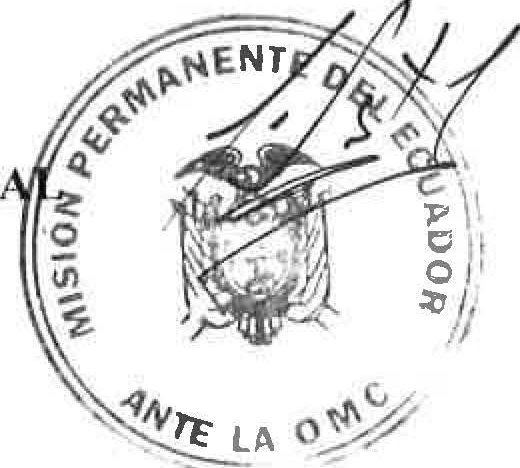 المنظمة العالمية للملكية الفكريةقطاع التنميةجنيف15 Av. de Secheron, 1202 Geneva. Telephone +41 (022) 731.82.51.Fax +41 (022) 731.83.91 omcginebra@mmrree.gob.ec[يلي ذلك المرفق الثالث]المساهمة التي تلقتها الأمانة من وفد جنوب أفريقيامؤشرات مقترحة لاستخدامها في تحليل خدمات وأنشطة الويبو الجارية المتعلقة بنقل التكنولوجيا بناء على توصيات الفئة جيم من أجندة الويبو للتنمية، الوارد في الوثيقة CDIP/21/5ورد في ملخص الرئيس للدورة الحادية والعشرين للجنة التنمية أنه قد "نظرت اللجنة في المعلومات المُقدمة في الوثيقة. وتقرّر أن تقدم الوفود المهتمة إلى الأمانة قائمة مؤشرات لتقييم الأنشطة الواردة في الوثيقة لأغراض دمجها وعرضها على اللجنة في دورتها المقبلة. وينبغي أن تصل مساهمات الدول الأعضاء إلى الأمانة قبل 10 سبتمبر 2018."ولذلك يُقدِّم وفد جنوب أفريقيا المساهمات التالية للنظر فيها، فيما يخص الفئة جيم المُعنونة "نقل التكنولوجيا، وتكنولوجيا المعلومات والاتصالات، والحصول على المعرفة".وكملاحظة عامة، يُذكر أنه باستثناء التوصية 26، فإن معظم التدخلات المتعلقة بتوصيات الفئة جيم من أجندة الويبو للتنمية تستند إلى فعاليات. ولذلك سيكون من الإنصاف استنتاج أن "أوجه القصور" في خدمات الويبو وأنشطتها في هذا المجال لا تتعلق بالفعاليات، بل تتعلق، على سبيل المثال لا الحصر، بالمساعدة التقنية والمشروعات والشراكات والتجميعات.وللغياب الملحوظ لتنمية القدرات أهمية بالغة. وفي هذا الصدد، نذكركم بموقف جنوب أفريقيا من المساعدة التقنية في غياب تنمية القدرات. فبدون تنمية القدرات، لا يمكن أبداً نشر المساعدة التقنية بفعالية. ولذلك وُضِع مؤشر لكل توصية لتناول تنمية القدرات.التوصية 24:مطالبة الويبو، في إطار ولايتها، بتوسيع نطاق نشاطها الموجّه لردم الهوّة الرقمية تماشياً مع مقررات مؤتمر القمة العالمي بشأن مجتمع المعلومات مع مراعاة أهمية صندوق التضامن الرقمي.المؤشرات المقترحة:عدد مبادرات تنمية القدرات المُنفَّذة لردم الهوّة الرقمية فيما يتعلق بتنفيذ معايير الويبو (المقرر 4 لمؤتمر القمة العالمي بشأن مجتمع المعلومات)عدد معايير الويبو التي يتعذر تنفيذها على البلدان النامية وأقل البلدان نمواً بسبب الافتقار إلى بنية تحتية (المقرر 4 لمؤتمر القمة العالمي بشأن مجتمع المعلومات)عدد التعديلات القائمة على تكنولوجيا المعلومات والاتصالات (الموارد المتخصصة) لبرنامج "تدريس الملكية الفكرية للشباب" المُصمَّم لإكساب الشباب مهارات الابتكار والإبداع من أجل تمكينهم وإتاحة فرص لتحقيق النمو الاقتصادي (المقرران 1 و6).التوصية 25:استكشاف السياسات والمبادرات المرتبطة بالملكية الفكرية والضرورية لتشجيع نقل التكنولوجيا ونشرها لفائدة البلدان النامية واتخاذ التدابير الملائمة لتمكين البلدان المذكورة من فهم جوانب المرونة التي تتيحها الاتفاقات الدولية المعنية بها ومن الاستفادة منها بأكبر قدر، حسب ما يكون مناسباً.المؤشرات المقترحة:إجمالي عدد مبادرات تنمية القدرات التي نُفِّذت في غضون سنة مالية، والعدد التراكمي حتى الآن، لمساعدة البلدان على فهم مواطن المرونة المتاحة في القانون الدولي.عدد البلدان التي استفادت من مبادرات المساعدة التقنية وتنمية القدرات المصممة خصيصاً لتعزيز فهم البلد المعني لمواطن المرونة المتاحة لتشجيع نقل التكنولوجيا ونشرها.عدد البلدان التي أدرجت مواطن مرونة مُحدَّدة في سياساتها عقب ما توسطت الويبو في تقديمه من المساعدة التقنية وتنمية القدرات لتسهيل نقل التكنولوجيا ونشرها.عدد المبادرات التي ركزت على تنمية القدرات في فهم اتفاقات نقل التكنولوجيا (اتفاقات نموذجية في الغالب) وأساليب التفاوض بشأن المزالق.التوصية 26:حثّ الدول الأعضاء ولا سيما البلدان المتقدمة، على تشجيع مؤسسات البحث العلمي لديها على تعزيز تعاونها مع مؤسسات البحث والتطوير في البلدان النامية والبلدان الأقل نمواً على وجه الخصوص وتبادل المعلومات معها.المؤشران المقترحان:عدد طلبات معاهدة التعاون بشأن البراءات التي يمثل مودعوها مؤسسة واحدة أو أكثر من مؤسسات البحث والتطوير من بلد متقدمٍ ونامٍ (لا سيما بلد واحد أو أكثر من البلدان الأقل نمواً).عدد الدورات التدريبية التي نُشرت من خلال مراكز دعم التكنولوجيا والابتكار وركزت على تحليلات البراءات لتحديد الفرص المتاحة للتعاون مع بلدان أخرى في مجالات البحوث والمساعي العلمية.التوصية 27:تسهيل الجوانب المتصلة بالملكية الفكرية من تكنولوجيا المعلومات والاتصال تحقيقا للنمو والتنمية بضمان إمكانية إجراء نقاشات في إطار هيئة مناسبة من هيئات الويبو، والتركيز على أهمية الجوانب المتصلة بالملكية الفكرية من تكنولوجيا المعلومات والاتصال ودورها في التنمية الاقتصادية والثقافية. وإيلاء انتباه خاص لمساعدة الدول الأعضاء على تشخيص الاستراتيجيات العملية المرتبطة بالملكية الفكرية للانتفاع بتكنولوجيا المعلومات والاتصال في سبيل تنميتها الاقتصادية والاجتماعية والثقافية.المؤشران المقترحان:عدد المبادرات العملية للمساعدة التقنية وتنمية القدرات بشأن وضع استراتيجيات/ خرائط طريق للملكية الفكرية من أجل الانتفاع بالملكية الفكرية ومن ثمَّ نشر معارف جديدة تحقيقاً للتنمية الاقتصادية أو الاجتماعية أو الثقافية في البلدان النامية.عدد طلبات معاهدة التعاون بشأن البراءات المقدمة من مُودِع من بلد نام باستخدام رمز التصنيف الدولي للبراءات G06Q، وG06F، وH04M، وH04B، وH04L.التوصية 28:تدارس ما يمكن للدول الأعضاء، ولا سيما البلدان المتقدمة، اعتماده من السياسات والتدابير المرتبطة بالملكية الفكرية في سبيل تعزيز نقل التكنولوجيا ونشرها في البلدان النامية.المؤشران المقترحان:عدد جلسات تبادل المعلومات التي عُقدت من أجل البلدان النامية لتعريف البلدان المتقدمة بالاحتياجات التصاعدية لتلقي التكنولوجيا المنقولة ونشرها.عدد أدلة أفضل الممارسات التي أعدتها الويبو، عقب جلسة تبادل المعلومات، بشأن السياسات المتعلقة بالملكية الفكرية التي يتعين على البلدان النامية وضعها وتنفيذها للنهوض على النحو الأمثل بنقل التكنولوجيا ونشرها في البلدان النامية.التوصية 29:إدراج المناقشات حول قضايا نقل التكنولوجيا المرتبطة بالملكية الفكرية ضمن الاختصاصات المناطة بإحدى هيئات الويبو المناسبة.المؤشرات المقترحة:عدد المناقشات الموضوعية بشأن الانتفاع بالملكية الفكرية (بجميع أشكالها) في نقل التكنولوجيا في إطار بند الملكية الفكرية والتنمية الوارد في جدول أعمال اللجنة المعنية بالتنمية والملكية الفكرية.عدد المناقشات الموضوعية بشأن استخدام البراءات في نقل التكنولوجيا في إطار بند نقل التكنولوجيا الوارد في جدول أعمال اللجنة الدائمة المعنية بقانون البراءات.عدد المناقشات الموضوعية بشأن استخدام التصاميم في نقل التكنولوجيا في إطار بند نقل التكنولوجيا الوارد في جدول أعمال اللجنة الدائمة المعنية بقانون العلامات التجارية والتصاميم الصناعية والمؤشرات الجغرافية.التوصية 30:ينبغي للويبو أن تتعاون مع منظمات حكومية دولية أخرى لإسداء النصح للبلدان النامية، بما فيها البلدان الأقل نمواً، بناء على طلبها، حول سبل النفاذ إلى المعلومات التكنولوجية المتعلقة بالملكية الفكرية وكيفية الانتفاع بها، ولا سيما في المجالات التي توليها الجهة صاحبة الطلب أهمية خاصة.المؤشر المقترح:عدد الشركات التجارية التي لديها محركات بحث عن الملكية الفكرية وتتيح النفاذ بشروط تفضيلية أو بتكلفة مخفضة للبلدان النامية أو أقل البلدان نمواً أو كلتيهما.التوصية 31:اتخاذ مبادرات تتفق عليها الدول الأعضاء وتسهم في نقل التكنولوجيا إلى البلدان النامية، كتوجيه التماس إلى الويبو بتسهيل نفاذ محسّن إلى المعلومات العلنية الواردة في سندات البراءات.المؤشران المقترحان:عدد مجمعات البراءات المتاحة في مجالات: "1" الصحة، "2" وتكنولوجيات التخفيف من آثار تغير المناخ، "3" وتكنولوجيات معالجة المياه والنفايات.عدد ما نُشر من مبادرات تنمية القدرات بشأن استخدام المعلومات الموجودة في الملك العام.التوصية 32:إتاحة الفرصة في الويبو لتبادل التجارب والمعلومات حول أوجه الصلة بين حقوق الملكية الفكرية وسياسات المنافسة.المؤشرات المقترحة:عدد المؤتمرات/ مناقشات المائدة المستديرة التي تُعقد كل سنتين لتبادل المعلومات المتعلقة بحقوق الملكية الفكرية وسياسات المنافسة.عدد الدراسات الإفرادية/ الملخصات التي أُعِدَّت لتوضيح المزالق والتحديات التي وُوجِهت في التفاوض بشأن حقوق الملكية الفكرية وسياسات المنافسة.عدد المرفقات الخاصة ببلدان محددة التي توضح بالتفصيل العلاقة بين حقوق الملكية الفكرية وسياسات المنافسة.[نهاية المرفق الثالث والوثيقة]توصية الفئة جيممؤشرات الأداء25. استكشاف السياسات والمبادرات المرتبطة بالملكية الفكرية والضرورية لتشجيع نقل التكنولوجيا ونشرها لفائدة البلدان النامية واتخاذ التدابير الملائمة لتمكين البلدان المذكورة من فهم جوانب المرونة التي تتيحها الاتفاقات الدولية المعنية بها ومن الاستفادة منها بأكبر قدر، حسب ما يكون مناسباً.عدد ما أُقيم في الدول الأعضاء النامية أو لأجلها من برامج وفعاليات تدريبية بشأن السياسات والمبادرات المرتبطة بالملكية الفكرية لتشجيع نقل التكنولوجيا، فضلاً عن مواطن المرونة المتعلقة بالملكية الفكرية، ومعدل الرضا عن هذه البرامج والفعالياتاستخدام قواعد البيانات التي جمعتها الويبو بشأن السياسات ومواطن المرونة المرتبطة بنقل التكنولوجيا، والمتاحة للدول الأعضاء، والانتفاع بهاعدد المنشورات والدراسات وغيرها من الموارد الفائقة الجودة التي أجرتها الويبو أو جمعتها أو كلَّفت بإجرائها فيما يخص السياسات ومواطن المرونة المرتبطة بنقل التكنولوجيا، والتي استعرضها الأقران وأصبحت متاحة للدول الأعضاءعدد ما قدَّمته الويبو أو نظَّمته أو عقدته لصالح الدول الأعضاء النامية من المنح الدراسية، وبرامج الماجستير، ودورات المدارس الصيفية، ودورات التعلم عن بعد الخاصة بالسياسات والمبادرات المرتبطة بالملكية الفكرية لتشجيع نقل التكنولوجياعدد/مجموع اجتماعات لجنة التنمية أو اجتماعات لجان الويبو الأخرى التي نُوقِشت رسمياً* خلالها قضايا أو دراسات تتعلق بنقل التكنولوجياعدد ما شاركت فيه الويبو من فعاليات الأمم المتحدة المتعلقة بنقل التكنولوجياعدد/مجموع المشروعات المتعلقة بنقل التكنولوجيا التي قدمتها الويبو إلى البلدان النامية ومعدل الرضا عن هذه المشروعات*رسمياً: أيْ على النحو الوارد في جدول أعمال الاجتماع أو في ملخص الرئيس.26. حثّ الدول الأعضاء، ولا سيما البلدان المتقدمة، على تشجيع مؤسسات البحث العلمي لديها على تعزيز تعاونها مع مؤسسات البحث والتطوير في البلدان النامية والبلدان الأقل نمواً على وجه الخصوص وتبادل المعلومات معها.عدد ما أُقيم في الدول الأعضاء النامية أو لأجلها من برامج أو فعاليات التوعية والتدريب بشأن نقل التكنولوجيا أو تسويقها أو ترخيصها، ومعدل الرضا عن هذه البرامج أو الفعالياتعدد المنشورات والدراسات وغيرها من الموارد الفائقة الجودة التي أجرتها الويبو أو جمعتها أو كلَّفت بإجرائها فيما يخص نقل التكنولوجيا أو تسويقها أو ترخيصها، والتي استعرضها الأقران وأصبحت متاحة للدول الأعضاءعدد الخبراء من البلدان المتقدمة التي شاركت في برامج الويبو المتعلقة بنقل التكنولوجيا26. حثّ الدول الأعضاء، ولا سيما البلدان المتقدمة، على تشجيع مؤسسات البحث العلمي لديها على تعزيز تعاونها مع مؤسسات البحث والتطوير في البلدان النامية والبلدان الأقل نمواً على وجه الخصوص وتبادل المعلومات معها.عدد ما دخلت فيه المؤسسات البحثية والعلمية من شراكات يسَّرتها الويبو وتتعلق بنقل التكنولوجيا أو تسويقها أو ترخيصها (مثل WIPO GREEN أو WIPO Re: Search أو WIPO Match أو أي منصات أخرى)استخدام قواعد البيانات التي جمعتها الويبو بشأن نقل التكنولوجيا أو تسويقها أو ترخيصها، والمتاحة للدول الأعضاء، والانتفاع بهاعدد قواعد البيانات التي جمعتها الدول الأعضاء بشأن نقل التكنولوجيا أو تسويقها أو ترخيصها، والتي أُخطِرت بها الويبو وجرى الإعلان عنها وترويجها من خلال الويبو، واستخدام قواعد البيانات هذه والانتفاع بهاعدد الأنشطة الترويجية التي اضطلعت بها الويبو لزيادة استخدام قواعد البيانات الخاصة بنقل التكنولوجيا أو تسويقها أو ترخيصها، ولزيادة الانتفاع بها28. تدارس ما يمكن للدول الأعضاء، ولا سيما البلدان المتقدمة، اعتماده من السياسات والتدابير المرتبطة بالملكية الفكرية في سبيل تعزيز نقل التكنولوجيا ونشرها في البلدان النامية.عدد ما أُقيم في الدول الأعضاء النامية أو لأجلها من برامج وفعاليات تدريبية بشأن السياسات والمبادرات المرتبطة بالملكية الفكرية لتشجيع نقل التكنولوجيا، ومعدل الرضا عن هذه البرامج والفعالياتاستخدام قواعد البيانات التي جمعتها الويبو بشأن السياسات والمبادرات المرتبطة بنقل التكنولوجيا، والمتاحة للدول الأعضاء، والانتفاع بهاعدد المنشورات والدراسات وغيرها من الموارد الفائقة الجودة التي أجرتها الويبو أو جمعتها أو كلَّفت بإجرائها فيما يخص السياسات والمبادرات المرتبطة بنقل التكنولوجيا، والتي استعرضها الأقران وأصبحت متاحة للدول الأعضاءعدد ما قدَّمته الويبو أو نظَّمته أو عقدته لصالح الدول الأعضاء النامية من المنح الدراسية، وبرامج الماجستير، ودورات المدارس الصيفية، ودورات التعلم عن بعد الخاصة بالسياسات والمبادرات المرتبطة بالملكية الفكرية لتشجيع نقل التكنولوجيا28. تدارس ما يمكن للدول الأعضاء، ولا سيما البلدان المتقدمة، اعتماده من السياسات والتدابير المرتبطة بالملكية الفكرية في سبيل تعزيز نقل التكنولوجيا ونشرها في البلدان النامية.عدد/مجموع اجتماعات لجنة التنمية أو اجتماعات لجان الويبو الأخرى التي نُوقِشت رسمياً* خلالها قضايا أو دراسات تتعلق بنقل التكنولوجياعدد فعاليات الأمم المتحدة المتعلقة بنقل التكنولوجيا التي شاركت فيها الويبو*رسمياً: أيْ على النحو الوارد في جدول أعمال الاجتماع أو في ملخص الرئيس.29. إدراج المناقشات حول قضايا نقل التكنولوجيا المرتبطة بالملكية الفكرية ضمن الاختصاصات المناطة بإحدى هيئات الويبو المناسبة.عدد/مجموع اجتماعات لجنة التنمية أو اجتماعات لجان الويبو الأخرى التي نُوقِشت رسمياً* خلالها مشروعات أو قضايا أو دراسات تتعلق بنقل التكنولوجياعدد ما شاركت فيه الويبو من فعاليات الأمم المتحدة المتعلقة بنقل التكنولوجيا*رسمياً: أيْ على النحو الوارد في جدول أعمال الاجتماع أو في ملخص الرئيس.31. اتخاذ مبادرات تتفق عليها الدول الأعضاء وتسهم في نقل التكنولوجيا إلى البلدان النامية، كتوجيه التماس إلى الويبو بتسهيل نفاذ محسّن إلى المعلومات العلنية الواردة في سندات البراءات.عدد/مجموع مشروعات أجندة التنمية المرتبطة بنقل التكنولوجيا التي ناقشتها لجنة التنمية رسمياً* ووافقت عليهاعدد/مجموع اجتماعات لجنة التنمية التي نُوقِشت رسمياً* خلالها مشروعات تتعلق بنقل التكنولوجيا*رسمياً: أيْ على النحو الوارد في جدول أعمال الاجتماع أو في ملخص الرئيس.31. اتخاذ مبادرات تتفق عليها الدول الأعضاء وتسهم في نقل التكنولوجيا إلى البلدان النامية، كتوجيه التماس إلى الويبو بتسهيل نفاذ محسّن إلى المعلومات العلنية الواردة في سندات البراءات.عدد مراكز دعم التكنولوجيا والابتكار في الدول الأعضاء الناميةعدد البرامج أو الفعاليات أو الخدمات التدريبية التي أدارتها وقدمتها مراكز دعم التكنولوجيا والابتكار، ومعدل الرضا عن هذه البرامج أو الفعاليات أو الخدماتعدد برامج التدريب وفعاليات تكوين الكفاءات التي نظمتها الويبو لمراكز دعم التكنولوجيا والابتكار من أجل تحسين خدماتها وزيادة كفاءات الموظفين، ومعدل الرضا عن هذه البرامج والفعاليات